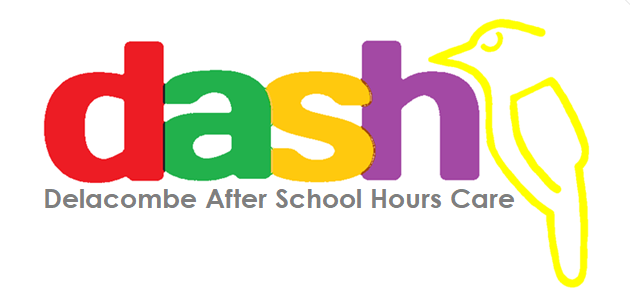 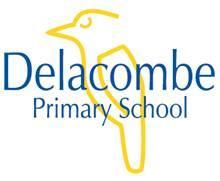 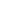 PurposeDelacombe PS Outside of School Hours Care acknowledges the importance of healthy eating, oral health and physical activity and its contribution to good health and overall wellbeing. This policy will provide guidelines to: promote a healthy lifestyle to children, educators and families at the service, including eating nutritious food, the importance of oral health and participating in physical activity provide opportunities for active play encourage children to make healthy lifestyle choices consistent with national and state guidelines and recommendations ensure that the dietary and cultural needs of children and families are taken into consideration when planning menus for service events and activities POLICY STATEMENTValuesDelacombe PS Outside of School Hours Care is committed to: promoting nutritious food and eating habits that will contribute to healthy growth and development in children providing a safe, supportive and social environment in which children can enjoy eating consulting and working collaboratively with families in regard to their child’s nutrition and dietary requirements, including responding appropriately to food allergies and recognising cultural and religious practices and lifestyle choices ensuring that food and drink items provided by the service are consistent with national and state guidelines and recommendations providing children and families with opportunities to learn about food, nutrition, oral health and healthy lifestyles ensuring adequate health and hygiene procedures, including safe practices for handling, preparing, storing and serving food encouraging physical activity by providing a range of active play experiences for all children at the service.ScopeThis policy applies to the Approved Provider, Nominated Supervisor, Certified Supervisor, educators, staff, students on placement, volunteers, families, parents/guardians, children and others attending the programs and activities of Delacombe PS Outside of School Hours Care.Background and legislationBackgroundThere are many benefits to promoting a healthy lifestyle in early childhood education and care settings, including the positive impact this has on each child’s learning and development. Being made aware of positive eating behaviour, oral hygiene practices and the importance of physical activity from an early age can instil good habits that will remain throughout a person’s life. Educators/staff are well placed to build this awareness among children and their families, while respecting lifestyle choices, and cultural and religious values. The foods we eat provide our body with the nutrients we need to stay healthy. Good nutrition is the balanced eating of a variety of foods, and is especially important for children as they require a large amount of nutrients for growth and development. Research has shown that, when offered a variety of healthy foods, children can and do make good choices. Tooth decay is Australia’s most prevalent health problem despite being preventable. It is important to note that oral health promotion is complementary to promoting healthy eating. Education and care settings provide many opportunities for children to experience a range of healthy food, and to learn about food choices from educators and other children (Belonging, Being & Becoming – The Early Years Learning Framework for Australia, p. 30 – refer to Sources). Active play (play that involves using the large muscles in the body) develops a strong and healthy body, builds motor and co-ordination skills, creates a sense of wellbeing and helps protect from disease. Active play is about moving, being and doing. A strong sense of health and wellbeing, supported by good nutrition and an active lifestyle, can provide children with confidence, energy and optimism that will contribute to their ability to concentrate, co-operate and learn (Belonging, Being & Becoming – The Early Years Learning Framework for Australia, p30 – refer to Sources). Learning about healthy lifestyles, including nutrition and active play, links directly to Outcome 3 in both the Early Years Learning Framework and the Victorian Early Years Learning & Development Framework (refer to Sources). The Australian Government has produced guidelines, recommendations and resources for healthy eating and physical activity in early childhood settings, including the National Health and Medical Research Council’s Australian Dietary Guidelines and Infant Feeding Guidelines (refer to Sources) and the Get Up & Grow: Healthy Eating and Physical Activity for Early Childhood resources (refer to Sources). Practical, healthy eating advice is also available to early childhood services and schools via a telephone advice line: the Victorian Healthy Eating Advisory Service (Healthy Together Healthy Eating Advisory Service – refer to Sources), run by Nutrition Australia. Early childhood education and care services can also register for the Healthy Together Victoria Achievement Program (refer to Sources). This program is designed to create safe, healthy and friendly environments for learning, by promoting physical, mental and social health and wellbeing. Legislation and standards Relevant legislation and standards include but are not limited to: Australia New Zealand Food Standards Code Child Wellbeing and Safety Act 2005 Disability Discrimination Act 1992 (Cth) Education and Care Services National Law Act 2010 Education and Care Services National Regulations 2011: Regulations 77–78, 79–80 (if the service provides food), 168 Equal Opportunity Act 2010 (Vic) Food Act 1984 (Vic) National Quality Standard, Quality Area 2: Children’s Health and SafetyStandard 2.2: Healthy eating and physical activity are embedded in the program for childrenElement 2.2.1: Healthy eating is promoted and food and drinks provided by the service are nutritious and appropriate for each childElement 2.2.2: Physical activity is promoted through planned and spontaneous experiences and is appropriate for each child Occupational Health and Safety Act 2004DefinitionsThe terms defined in this section relate specifically to this policy. For commonly used terms e.g. Approved Provider, Nominated Supervisor, Regulatory Authority etc. refer to the General Definitions section of this manual. Active play: Large muscle-based activities that are essential for a child’s social, emotional, cognitive and physical growth and development. Adequate supervision: (In relation to this policy) supervision entails all children (individuals and groups) in all areas of the service, being in sight and/or hearing of an educator at all times including during rest and transition routines. Services are required to comply with the legislative requirements for educator-to-child ratios at all times. Supervision contributes to protecting children from hazards that may emerge in play, including hazards created by the equipment used. Adequate supervision refers to constant, active and diligent supervision of every child at the service. Adequate supervision requires that educators are always in a position to observe each child, respond to individual needs, and immediately intervene if necessary. Variables affecting supervision levels include: number, age and abilities of children number and positioning of educators current activity of each child areas in which the children are engaged in an activity (visibility and accessibility) developmental profile of each child and of the group of children experience, knowledge and skill of each educator need for educators to move between areas (effective communication strategies). Healthy eating: Describes eating patterns that provide all the recommended nutrients for growth and development, and good health and wellbeing, now and in the future. It also refers to preparing, serving and eating food in a way that recognises its importance as a social and cultural activity. Nutrition: The process of providing or receiving nourishing substances. Oral health: The absence of active disease in the mouth. It affects overall well-being and enables people to participate and socialise without discomfort or embarrassment. ‘Sometimes’ foods and drinks: Food and drink items that are high in fat, sugar and salt, and that contain minimal vitamins, minerals or fibre.SOURCES AND RELATED POLICIESAustralia Belonging, Being & Becoming – The Early Years Learning Framework for Australia: http://education.gov.au/early-years-learning-framework Educators’ Guide to the Early Years Learning Framework for Australia: http://education.gov.au/early-yearslearning-framework  Australian Dietary Guidelines (2013) National Health and Medical Research Council: http://www.nhmrc.gov.au/guidelines/publications/n55 Belonging, Being & Becoming – The Early Years Learning Framework for Australia: http://education.gov.au/early-years-learning-framework Educators’ Guide to the Early Years Learning Framework for Australia: http://education.gov.au/early-yearslearning-framework Better Health Channel: www.betterhealth.vic.gov.au Cancer Council Australia – for information on sun safety: www.cancer.org.au/sunsmart Cavallini, I and Tedeschi, M (eds) (2008), The Languages of Food: recipes, experiences, thoughts. Reggio Children Publications Dental Health Services Victoria – includes resources on oral health: www.dhsv.org.au Early Learning Association Australia – Road Safety Education: https://elaa.org.au/services_resources/our_services Food Safety Victoria, Department of Health – Food Safety and Regulation: 1300 364 352 Food Standards Australia New Zealand – for information on food safety and food handling: www.foodstandards.gov.au Get Up & Grow: Healthy Eating and Physical Activity for Early Childhood: www.health.gov.au/internet/main/publishing.nsf/Content/phd-early-childhood-nutrition-resources Healthy Together Healthy Eating Advisory Service (HEAS) provides advice for Victorian early childhood education and care services, primary and secondary schools, hospitals and workplaces on healthy eating, including: − over-the-phone advice from nutrition experts on providing healthy food and drink to children − menu assessments − direct contact through an easy-to-access email address (Nutrition Australia). Contact HEAS: http://heas.healthytogether.vic.gov.au/ phone 1300 225 288 or email: heas@nutritionaustralia.org Kids and Traffic – Early Childhood Road Safety Education Program: www.kidsandtraffic.mq.edu.auKidsafe: the Child Accident Prevention Foundation of Australia – for information on preventing childhood accidents in children under the age of 15 years: www.kidsafe.org.au Nitzke, S, Riley, D, Ramminger, A and Jacobs, G (2010), Rethinking Nutrition: Connecting Science and Practice in Early Childhood Settings. Redleaf Press, St Paul, USA Oberklaid, F (2004), Health in Early Childhood Settings: From Emergencies to the Common Cold. Pademelon Press, NSW Staying Healthy: Preventing infectious diseases in early childhood education and care services (5th edition, 2013) National Health and Medical Research Council: http://www.nhmrc.gov.au/guidelines/publications/ch55 SNAC – a website that provides activities, recipes, fact sheets and discussion boards to support early childhood educators. Developed by Edith Cowan University: http://snacwa.com.au/ Victorian Early Years Learning and Development Framework: http://www.education.vic.gov.au/Documents/childhood/providers/edcare/veyldframework.pdf Healthy Together Victoria Achievement Program: http://www.achievementprogram.healthytogether.vic.gov.auService policiesService PoliciesAdministration of First Aid PolicyAnaphylaxis PolicyAsthma PolicyDealing with Medical Conditions PolicyDiabetes PolicyExcursions and Service Events PolicyHygiene PolicyIncident, Injury, Trauma and Illness PolicyInteractions with Children PolicyNutrition and Active Play PolicyOccupational Health and Safety PolicyStaffing PolicySupervision of Children PolicyProceduresThe Approved Provider is responsible for: ensuring that the service environment and educational program supports children and families to make healthy choices for eating and active play providing ongoing information, resources and support to families, to assist in the promotion of optimum health, including oral health, for young children (refer to Sources) ensuring the implementation of adequate health and hygiene procedures, and safe practices for handling, preparing and storing food, to minimise risks to children being educated and cared for by the service (Regulation 77) ensuring that all educators/staff comply with the Food Safety Act ensuring that all educators/staff are aware of a child’s food allergies and/or other medical conditions on enrolment or on initial diagnosis ensuring measures are in place to prevent cross-contamination of any food given to children with diagnosed food allergies and/or diabetes ensuring that all educators/staff are aware of, and plan for, the dietary needs of children diagnosed with diabetes providing healthy options for children at breakfast and afternoon teaensuring that fresh drinking water (preferably tap water) is readily available at all times, and reminding children to drink water regularly, including at snack/lunch times (Regulation 78(1)(a)) ensuring that food and drinks are available to children at frequent and regular intervals (Regulation 78(1)(b)) ensuring that celebrations, fundraising activities and other service events are consistent with the purposes and values of this policy and service procedures. The Nominated Supervisor is responsible for: ensuring that the service environment and the educational program supports children and families to make healthy choices for eating and active play ensuring the implementation of adequate health and hygiene procedures, and safe practices for handling, preparing and storing food, to minimise risks to children being educated and cared for by the service (Regulation 77) ensuring that all educators/staff comply with the Food Safety Act ensuring that all educators/staff are aware of a child’s food allergies and/or other medical conditions on enrolment or on initial diagnosis ensuring measures are in place to prevent cross-contamination of any food given to children with diagnosed food allergies and/or diabetes ensuring that all educators/staff are aware of, and plan for, the dietary needs of children diagnosed with diabetes ensuring that fresh drinking water (preferably tap water) is readily available at all times, and reminding children to drink water regularly, including at snack/lunch times (Regulation 78(1)(a)). ensuring that food and drinks are available to children at frequent and regular intervals (Regulation 78(1)(b)) ensuring that cultural and religious practices/requirements of families are accommodated to support children’s learning and development                                                        developing and reviewing guidelines for celebrations, fundraising activities and other service events in consultation with educators, staff, parents/guardians and families developing links with local and regional health services, community organisations and businesses that provide expertise, resources and support for healthy eating, oral health and active play Certified Supervisors and other educators are responsible for: complying with the service’s Nutrition and Active Play Policy and with the Food Safety Act implementing adequate health and hygiene procedures, and safe practices for handling, preparing and storing food, to minimise risks to children being aware of a child’s food allergies and/or other medical conditions on enrolment at the service or on initial diagnosis implementing measures to prevent cross-contamination of any food given to children with diagnosed food allergies and/or diabetes being aware of, and planning for, the dietary needs of children diagnosed with diabetes ensuring that the service environment and the educational program supports children and families to make healthy choices for eating, oral health and active play discussing healthy eating choices with children, introducing the concept of ‘sometimes’ foods and drinks, and role-modelling positive behaviours exploring and discussing diverse cultural, religious, social and family lifestyles considering this policy when organising excursions and service events supporting students and volunteers to comply with this policy while at the service keeping parents/guardians informed of current information relating to healthy eating, oral health and active play ensuring that fresh drinking water (preferably tap water) is readily available at all times, and reminding children to drink regularly throughout the day, including at snack/meal times ensuring that children can readily access their own clearly labelled drink containers providing food and drinks at regular intervals, and encouraging children to actively participate in, and enjoy, snack/meal times without feeling rushed providing opportunities for children to learn about, and develop skills for oral health through the educational program providing adequate supervision (refer to Definitions) for all children during meal/snack times encouraging children to be independent at snack/meal times e.g. opening lunchboxes, pouring drinks, self-feeding, serving and using utensils in a culturally-sensitive way planning and providing outdoor, active play that is stimulating, promotes skill development, considers safety issues and provides adequate supervision (refer to Definitions) considering opportunities for children to be physically active indoors, particularly in adverse weather conditions providing daily opportunities for all children to participate in age-appropriate active play acting as positive role models by engaging in physical activity minimising and closely supervising screen-based activities, in line with recommended guidelines promoting safe behaviour through daily practice as part of the program. Parents/guardians are responsible for: complying with the requirements of this policy providing details of specific nutritional/dietary requirements, including the need to accommodate cultural or religious practices or food allergies, on their child’s enrolment form, and discussing these with staff prior to the child’s commencement at the service, and if requirements change over time communicating regularly with educators/staff regarding children’s specific nutritional requirements and dietary needs, including food preferences encouraging their child/ren to drink an adequate amount of water (preferably tap water) providing healthy, nutritious food for snacks/meals, including fruits and vegetables where applicable providing healthy, nutritious food, including fruits or vegetables for sharing, where applicable providing nutritious food and drinks for celebrations, fundraising activities and service events, consistent with service policy encouraging children to exercise by engaging in active play, and walking or riding a bike to the service where appropriate discussing appropriate road traffic safety and car safety practices, and role-modelling this behaviour.Volunteers and students, while at the service, are responsible for following this policy and its procedures.EvaluationIn order to assess whether the values and purposes of the policy have been achieved, the Approved Provider will:regularly seek feedback from everyone affected by the policy regarding its effectivenessmonitor the implementation, compliance, complaints and incidents in relation to this policymonitor and investigate any issues related to food safety, such as reports of gastroenteritis or food poisoningkeep the policy up to date with current legislation, research, policy and best practicerevise the policy and procedures as part of the service’s policy review cycle, or as requirednotify parents/guardians at least 14 days before making any changes to this policy or its procedures.AttachmentsAttachment 1: Responsible consumption of hot drinks at the service.AuthorisationThis policy was adopted by the Approved Provider of Delacombe PS Outside of School Hours Care on 20/9/19.Review date:  September 2022Attachment 1Responsible consumption of hot drinks at the serviceScalds and burns from hot liquids are a common cause of hospital admission in 0 to 4 year olds. A child’s skin is thinner and more sensitive than an adult’s and will therefore experience a more severe burn (refer to Sources: Kidsafe fact sheet). Children’s natural curiosity, impulsiveness, mode of reaction and lack of experience in assessing danger are contributing factors to the vulnerability of children at this age.Common scenarios that can lead to a child being scalded include when a child pulls a cup of tea, coffee or hot water from a table or bench, or when a child runs into a person holding a hot drink resulting in the hot drink spilling over the child’s body.The consumption of lukewarm drinks or the use of lidded cups/mugs in areas accessed by children should be considered with caution, as this is not necessarily a safe practice and might give the impression that it is acceptable to consume hot drinks around children.General guidelinesThe Approved Provider, Nominated Supervisor and all staff are responsible for:ensuring that hot drinks are only prepared and consumed in areas inaccessible to children, such as the kitchen, staffroom and officeensuring that hot drinks are not consumed in, or taken into or through, children’s rooms, outdoor areas or any other area where children are in attendance or participating in the programinforming parents/guardians on duty, visitors to the service, students, volunteers and any other person participating in the program of the service’s hot drink procedures and the reasons for such proceduresensuring that children enrolled and participating in the program do not have access to areas of the building that are likely to be hazardous, including the kitchen, staffroom and officeensuring that parents/guardians attending the service actively supervise children in their care who are not enrolled in the program, including siblingsensuring that at least one educator with current approved first aid qualifications is in attendance and immediately available at all times that children are being educated and cared for by the serviceeducating service users about the prevention of burns and scalds by providing relevant information (refer to Sources: Burns and scalds – children and Kidsafe fact sheet), including appropriate first aid for scaldsimplementing safety procedures in relation to hot drinks at service events occurring outside operational hours, including: offering alternative drinks for adults e.g. juice, water or iced coffeesafely locating urns, kettles and power cords out of reach of childrenpreparing and consuming hot drinks in an area inaccessible to childrenensuring a person with current approved first aid qualifications is in attendance for social events held outside operational hours.